المملكة العربية السعودية 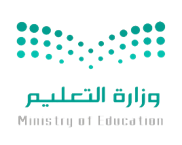 وزارة التعليم الادارة العامة للتعليم بمنطقة............ مدرسة........... اختبار مادة (المهارات الحياتية والاسرية) للصف (الثالث)السؤال الأول: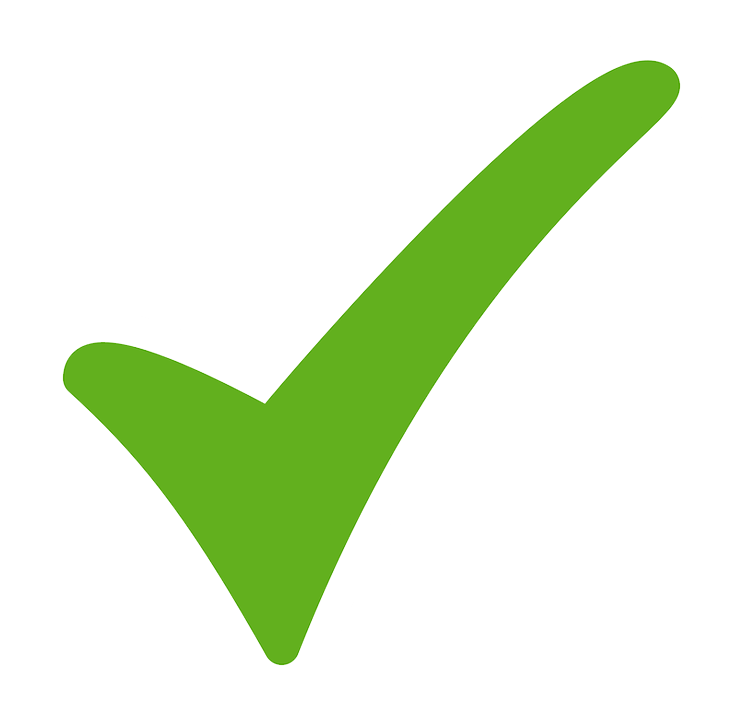       ضعي علامة (    ) امام العبارة الصحيحة. وعلامة (    ) أمام العبارة الخاطئة :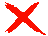 من التصرفات الصحيحة وضع السلك بالمقبس والايدي مبللة بالماء                                      (    )يجب تجنب اللعب بالأسلاك الكهربائية لأن ذلك قد يؤدي إلى الصعق الكهربائي                          (    )تغير قياس ملابسي وذلك بسبب: كبرت وتغير حجم جسمي                                               (    )أتصدق بالملابس التي لا أحتاجها لأن ذلك سبب لـ : نيل الأجر                                            (    )من الجيد شراء الكثير من الملابس في مرحلة الطفولة                                                    (    )وضع الأسلاك تحت السجادة حتى لا يتعثر بها الصغار.                                                    (    )   السؤال الثاني :                    ما النتائج المترتبة على التصرفات الاتية:ادخال مشبك معدني بقابس كهربائي.....................................................................................................................................................ب – التصدق بالملابس على المحتاجين .....................................................................................................................................................   السؤال الثالث :ميزي ما يعمل بالكهرباء :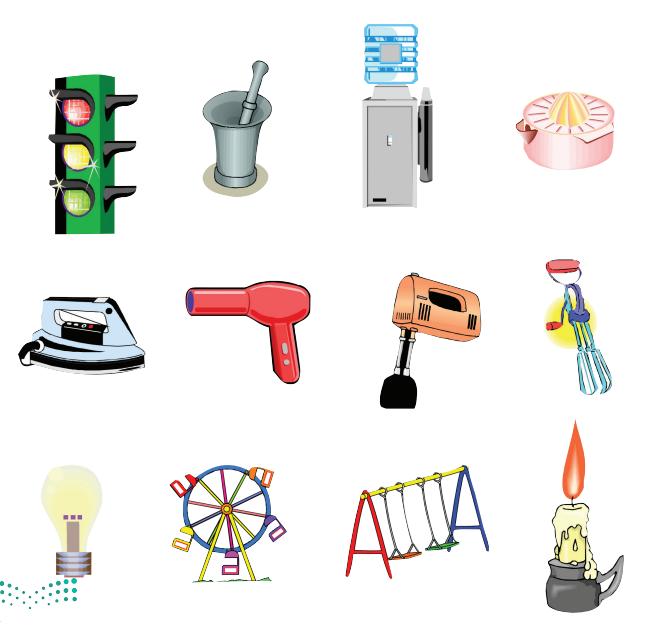 المجموع الكلي20اسم الطالبةشعبة1226